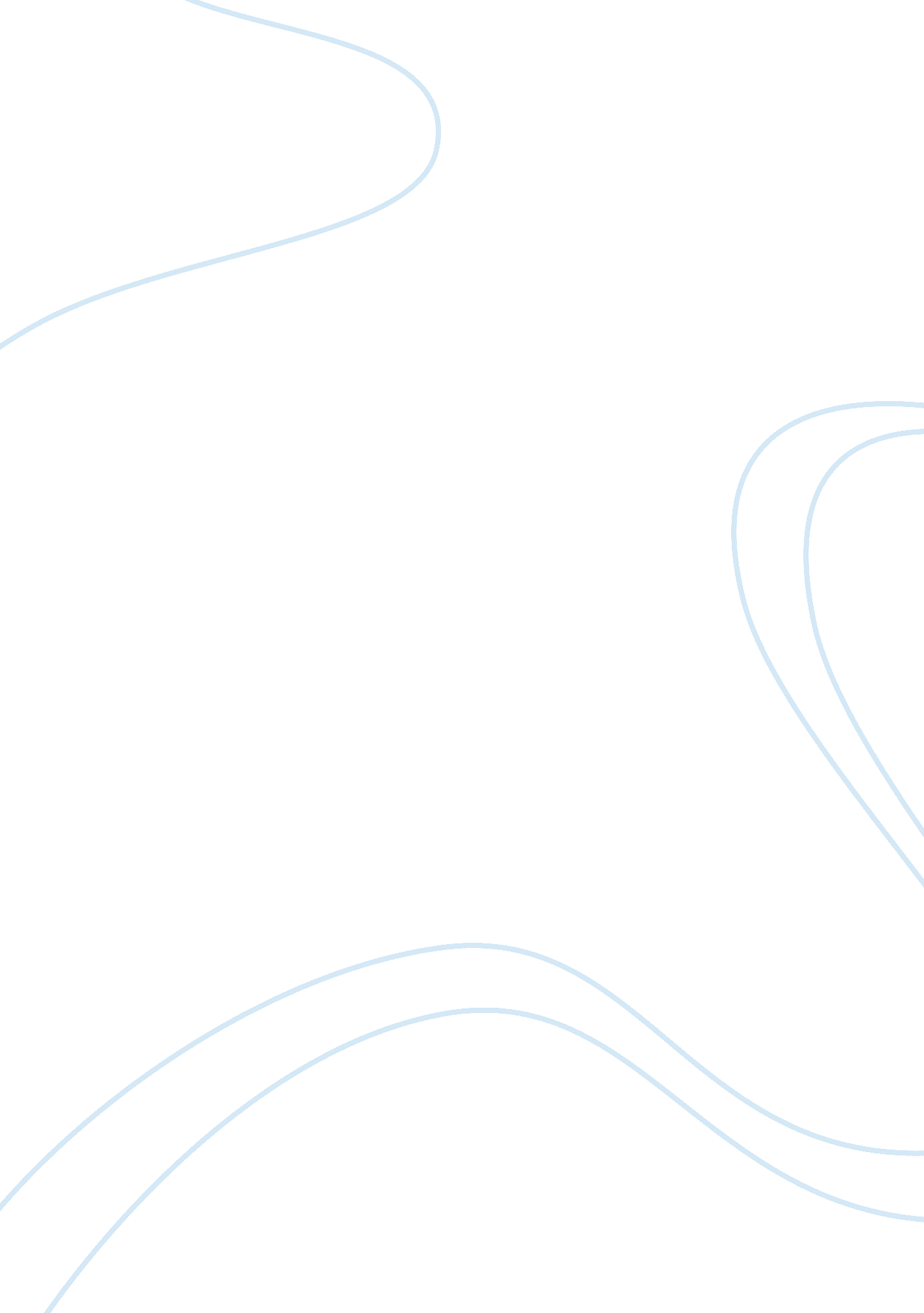 Basic hazardous waste managementLiterature, Russian Literature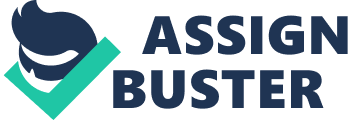 ﻿ 
Basic Hazardous Waste Management essay 1 
The notification by the attorney that there is a gift from my late Uncle is an indication that I have inherited the property. This implies that I am the rightful owner of the old station. As the rightful owner of the property I can make decision concerning the property free from undue influence. It is clear that the station has never been opened since 1976, which implies that there must be some hazards to be addressed. First, it is clear that the two underground tanks have some petroleum products while a well of water has some strong odor of petroleum. There are various issues concerning hazardous waste in this case which must be addressed concerning the newly found property. It is clear that there is the need to remove petroleum products and refill the well with pure water for human consumption as they are hazardous in nature (Blackman, 2001). 
The key and first issue in this case is to determine the level of hazard in these tanks and the well of water. This should be done after evaluation of various factors. Experts in the petroleum industry will be involved in this case to determine whether by any chance that the content in these tanks can have some economic value and hazards they may contain. Secondly it would be an important decision to determine whether the tanks can still be in use as storage or they have some hazards such as linkages. This will assist in making a decision on whether the tanks will be replaced. Thirdly, it is important to ensure that all required procedures for disposal of such substances. It is important to obtain the required hazardous waste disposal permit from authorized body. This will assist in the determination of where and how to dispose the content in these tanks and in the water well (Liu & Lipták, 1999). 
References 
Blackman, W. C. (2001). Basic hazardous waste management: [...]. Boca Raton, Fla. [u. a.: Lewis. 
Liu, D. H. F., & Lipták, B. G. (1999). Hazardous waste and solid waste. Boca Raton: Lewis Publishers. 